Intelligente Verkeers Regel Installatie(iVRI) – Fase 1Deliverable G2: IRS TLC-FIInterface Requirements Specification TLC-FI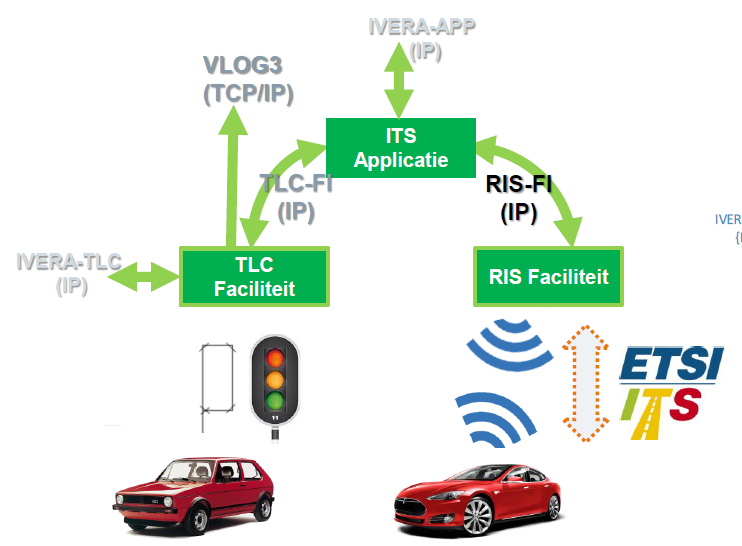 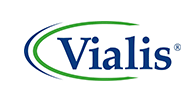 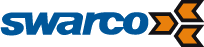 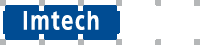 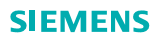 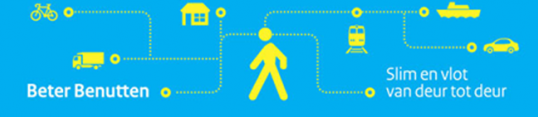 Datum: 27 januari 2016Versie: 1.2VOORWOORDIn juni 2015 is opdracht verstrekt door het Ministerie van Infrastructuur en Milieu via het Beter Benutten Vervolg (BBV) programma aan vier VRA leveranciers om te komen tot een gezamenlijke definitie van VRA standaarden ten behoeve van connected en coöperatieve functionaliteit. Dit document vormt Deliverable G2 van de afgesproken leverdelen in de opdrachtverstrekking, omschreven als “IRS TLC-FI”.Deze deliverable beschrijft in het Engels het koppelvlak van het verkeersregeltoestel naar de verschillende mogelijke C-ITS-applicaties.Dit document is tot stand gekomen door samenwerking van de vier leveranciers in de werkgroep bestaande uit:NB. De rest van dit document is geschreven in het Engels om internationale uitwisseling te ondersteunen. The rest of this deliverable has been written in English to facilitate international exchange.Document control sheetDocument versions:Approval: Publication level: PublicVersion filename: Deliverable G2 - IRS TLC-FI v1.2.docxContent1	Introduction	51.1	System overview	51.2	Document overview	51.2.1	Purpose and scope	51.2.2	Document structure	51.3	Advise for the reader	52	References	63	Acronyms, abbreviations and concepts	74	Requirements	94.1	Introduction	94.1.1	Requirements notation format	94.2	General requirements	94.3	Protocol	94.4	Communication patterns	104.5	Registration and session	114.6	ITS control application	154.6.1	Registration	154.6.2	Activation and deactivation	154.7	ITS provider application	174.8	ITS consumer application	174.9	TLC Information	174.9.1	TLC Object dictionary	174.9.2	TLC Object query and manipulation	194.9.3	TLC Object types	194.10	Quality attributes	254.10.1	Performance	254.10.2	Availability	264.10.3	Evolution	27IntroductionSystem overview The iTLC architecture defines several interfaces of the iTLC. One of these interfaces is the so called: TLC-FI, Traffic Light Controller Facilities Interface. In Figure 1 the position of the TLC-FI is shown within this architecture. Interfaces and functional elements - that are not in scope - are faded. ITS Applications use the TLC-FI to obtain information from the TLC Facilities such as actual signal group states and detection activations, as well as to provide requests for changing signal group states and priority. The functional description of the information and services offered by the TLC Facilities by the TLC-FI is described in the iTLC Architecture [Ref 1].Figure 1 TLC-FI in System overviewThe TLC-FI is to be considered as a robust interface between (external) ITS-Applications and the TLC. The TLC provides information through the TLC-FI and guarantees a safe operation of the traffic lights based on requests from the TLC-FI.Document overviewPurpose and scopeThis document provides specifications of the requirements of the TLC-FI. Document structureChapter 1 contains system overview and background information.Chapter 2 contains references to external and internal documentsChapter 3 contains a list of acronyms, abbreviations and concepts essential to the understanding of this document. Chapter 4 contains formal requirements resulting from the use case and functional specification discussions and architecture description [Ref 1], a list of these requirements is provided in APPENDIX 1Advise for the readerIt is advised that the reader understands the iTLC Architecture as described in [Ref 1]  iTLC Architecture WG3 (Deliverable F) v 1.2, jan. 2016ReferencesID		ReferenceiTLC Architecture WG3 (Deliverable F) v 1.2, jan. 2016Beter Benutten Vervolg, project iVRI, Deliverable G2, IRSIDD TLC Facility InterfaceBeter Benutten Vervolg, project iVRI, Deliverable G1, IRSIDD RIS Facility InterfaceTLC Object Dictionary v1.0.xlsxSAE-J2735, Dedicated Short Range Communications (DSRC) Message Set Dictionary, SAE International - 2015-09 ETSI EN 302 665, V1.1.1Acronyms, abbreviations and conceptsAcronyms and abbreviations ConceptsRequirementsIntroductionThis chapter contains requirements of the TLC Facilities Interface (TLC-FI). The position of the TLC-FI in the iTLC architecture is described in [Ref 1] and is summarized in section 1.1.ITS Applications use the TLC-FI to request various information from the TLC Facilities as well as to provide information, this information is available in the form of TLC Objects with attributes. Changing an attribute of a TLC Object may result in changing of the external states of the TLC’s functions such as signal groups and other outputs. Before being granted access to the various information, an ITS application must register itself. The process of registering an ITS Application is the current best judgement, but the outcome of the Security Architecture may change parts of these procedures. Requirements notation formatThe following format is used to define a requirement: Req-ID: unique identification of the requirement according to the following format: ’IRS-x-y-zzz”, where x is an identifier for the interface, y is a textual tag and zzz is a number of the requirementTitle: a short description of the requirementDescription: Formal and detailed description of the requirement Source: Reference to a source document used as input for the requirement Comment: Clarification of the requirementGeneral requirementsProtocolCommunication patternsRegistration and sessionAn ITS Application shall be able to connect to the TLC-FI and register itself as an ITS Application. The TLC Facilities is responsible for checking the identity of the ITS Application and check if the authenticated ITS Application is authorised to access the TLC-FI. Conceptually, the ITS Application will follow the state transitions as described in Figure 2.Figure 2 Session state diagramITS control applicationAn ITS control application performs the current major use-case of a TLC: regulating traffic flow by means of requesting intersection-wide status changes such as amber flashing, dark, or all-red as well as requesting external signal group states. Specific requirements for this application type are described in this paragraph. RegistrationPrior to being allowed to control signal groups or intersection states, the ITS control application is assumed to have been properly registered according to the requirements in section 4.5. The ITS Control application requires additional registration with the TLC-FI to allow for actual control of the signal groups and intersection. Activation and deactivationITS provider applicationAn ITS provider application is allowed to provide information to the TLC-FI. This includes adding and deleting specific TLC Object types, updating attributes of existing TLC Objects types. This is described in more detail in section 4.9.ITS consumer applicationAn ITS consumer application is allowed to read and subscribe to changes of TLC Objects.TLC InformationTLC Object dictionaryThe information exchanged between ITS Applications and the TLC-FI are stored in TLC Objects. A TLC Object is of a specific type and contains attributes. TLC Objects and their attributes can be mandatory or optional. TLC Objects can be added, updated, read, deleted as well as subscribed for notifications when changes are made to them. This section provides description of the TLC Object types.TLC Object query and manipulationTLC Object typesAs described in previous sections, the TLC Object types are described in the TLC Object dictionary. This is the authoritative source of the definition of the objects. This section provides the required types of objects from a functional level while the TLC Object dictionary describes the details. Quality attributesSeveral quality attributes have been identified in [Ref 1], iTLC Architecture WG3 (Deliverable F) v 1.2, jan. 201. This section provides the attributes which have an impact on the TLC-FI. Attributes that are addressed elsewhere in this IRS are not listed here, but the reference of the attribute is identified in the requirement itself. PerformanceAvailabilityEvolutionRequirements overviewAs a reference, all requirements are listed below.Inge FløanHans LooijenPeter SmitJeroen HiddinkVersionDateAuthorComment1.02015-12-14WG3Initial draft1.12016-01-20WG3Final draft1.22016-01-27WG3Final draft (tekstual updates)WhoDateVersionPrepared Reviewed ApprovedC-ITSCooperative ITS functionality for exchange of data between in-vehicle and or road side devices making use of either cellular or short range wireless communicationIDDInterface Design DescriptionIRSInterface Requirements SpecificationiTLCIntelligent TLC performing traffic light controller functions and allowing for ITS applicationsITSIntelligent Transport SystemsITS StationFunctional entity specified by the ITS station reference architecture (see [Ref 6] ETSI EN 302 665, V1.1.1)IVERAManagement protocol for traffic light controllers in the Netherlands (An implementation of a TMS-IF)LDMLocal Dynamic Map; Concept of data store containing a reflection of physical infrastructure and current on-street traffic and environmentRISSee R-ITS-SR-ITS-SRoadside ITS Station, responsible for a geographic area.TLCTraffic Light Controller; controls the signal of one or more intersectionsTMSTraffic Management SystemTMS-IFTMS InterFace, an interface used by a TMS to manage an ITS ApplicationUTCCoordinated Universal TimeTraffic Control ApplicationApplication which implements a traffic control algorithm and is  able to request signal group statesITS Control ApplicationA Traffic Control Application which uses TLC- and/or RIS-interfacesITS ApplicationAn application which supports one or more ITS use-cases. Range of possible ITS Applications include an ITS Control ApplicationRIS FacilitiesComponent providing RIS Facilities to users (internal and/or external). Includes amongst others: Access to information stored in the LDMServices to trigger C-ITS messagesTLC FacilitiesComponent providing facilities of a TLC to users (internal and/or external). Includes amongst others: Access to information from the TLCServices to trigger actuatorsReq-IDIRS-x-y-zzzTitleDescriptionSourceCommentReq-IDIRS-TLCFI-TIME-001TitleUTC timeDescriptionAll absolute time references of the TLC-FI shall be done using UTC timeSource[Ref 1]CommentReq-IDIRS-TLCFI-PROT-001TitleIP basedDescriptionThe protocol used when communicating with the TLC-FI shall be based on the Internet ProtocolSource[Ref 1]CommentReq-IDIRS-TLCFI-PROT-002TitleAccess channel – non secureDescriptionThe TLC-FI shall be accessible on a specific channel or port number for non-encrypted accessSource[Ref 1]CommentReq-IDIRS-TLCFI-PROT-003TitleAccess channel - encryptedDescriptionThe TLC-FI shall be accessible on a specific channel or port number for encrypted accessSource[Ref 1]CommentReq-IDIRS-TLCFI-COM-001TitleMessaging pattern - Request responseDescriptionIt shall be possible to execute a request on the TLC-FI, which results in a response containing the requested TLC Objects. Requests are handled asynchronously (see Concurrency view of Arch doc [Ref 1] )Source[Ref 1]CommentReq-IDIRS-TLCFI-COM-002TitleMessaging pattern – Publish subscribeDescriptionIt shall be possible to subscribe to (attributes of) certain TLC Objects and be notified of their change by the TLC Facilities. It shall be possible to subscribe to notification on change of (attributes of) TLC Objects periodic notification of the status of (attributes of) TLC ObjectsThe ITS application requesting the subscription shall be returned: success / failure of the subscription a unique subscription identifieractual (attributes of) TLC Objects upon which future changes will be sentA subscriber shall be able to remove the subscription by using the subscription identifier.Source[Ref 1]CommentReq-IDIRS-TLCFI-COM-003TitleSubscriptions inactivity removalDescriptionSubscriptions shall be removed by the TLC-FI whenever the subscriber is no longer active due to for instance a broken communication path or deregistration of a subscriber. Source[Ref 1]CommentSubscriptions are also removed after power interruption of the TLC Facilities. Req-IDIRS-TLCFI-COM-004TitleSubscription – update periodDescriptionWhen a subscription is requested for a TLC Object, it shall be possible to limit the frequency with which the updates must be provided to the ITS Application. A subscriber shall be able to do this by providing an update-interval parameter.Source[Ref 1]CommentReq-IDIRS-TLCFI-COM-005TitleMessage filteringDescriptionIt shall be possible to request and subscribe on filtered TLC Objects. A filter can take place on TLC Object typeTLC Object attributesA filter defines conditions a TLC Object must meet. When this TLC Object meets this condition, it is part of the result of the request or subscription. Source[Ref 1]CommentThe exact nature of the filtering must still be defined, see also APPENDIX 1. An example of a filtered object is the actual detection status of the Detector object. Req-IDIRS-TLCFI-COM-006TitleMessage pre-defined filtering definitionsDescriptionFor each TLC Object type, pre-defined filters shall be present. These shall be defined in the TLC Object dictionary. Source[Ref 1]CommentThe exact nature of the filtering must still be defined, see also APPENDIX 1.Req-IDIRS-TLCFI-REG-001TitleITS Application registrationDescriptionAn ITS Application shall register itself at the TLC-FI before it can access any further services through the TLC-FI. The ITS Application at least provides the following information when registering: Identification credentials (username and password)Requested role (Application type)Requested priority levelThe TLC-FI is responsible for checking the authenticity and to grant the ITS Application authorisation to access services for which the ITS Application is authorised.In case the ITS Application is either not authenticated or authorised, the TLC-FI will deny access to any further services and shall disconnect the ITS Application.Source[Ref 1]CommentThe authorisation to access services of the TLC Facilities can be pre-configured in a TLC Facilities layer or it can be provisioned using a TMS-IF interface such as IVERA-TLC. Req-IDIRS-TLCFI-REG-002TitleITS Application registration – Application typesDescriptionAn ITS Application shall be one of the following application typesITS control applicationITS provider applicationITS consumer applicationSource[Ref 1]CommentReq-IDIRS-TLCFI-REG-003TitleITS Application registration - priority levelsDescriptionAn ITS Application shall be assigned a priority level. This priority level is managed by the TLC Facilities. The priority levels shall be relative values giving an ITS Application a unique priority within the set of ITS Applications registered with the TLC-FI. An ITS Application with a higher priority is served first when the TLC-FI has to make a choice between serving multiple ITS Applications. Source[Ref 1]CommentFor instance, two ITS Applications subscribed to the same changes in TLC Objects will be provided this information in prioritized order.When manipulating a TLC object, the same priority is enforced. When multiple ITS Applications have rights to manipulate a single TLC object, access is handled at the organizational level.Req-IDIRS-TLCFI-REG-004TitleITS Application deregistration requestDescriptionIt shall be possible for an ITS Application to deregister itself from the TLC-FI. The TLC-FI shall inform the ITS Application about the result of the deregistration, after which the ITS Application may no longer use the services of the TLC-FI. Source[Ref 1]CommentThe TLC-FI shall (by preference) gracefully terminate the sessions and therefore be conservative in closing any lower layer connection so that the ITS Application can properly receive feedback on its request. Req-IDIRS-TLCFI-REG-005TitleITS Application deregistration by TLC-FIDescriptionIt shall be possible for the TLC-FI to deregister an registered ITS Application, and thereby remove it from the list of registered ITS Applications. The TLC-FI shall inform the ITS Application about the deregistration, the ITS Application may no longer use the services of the TLC-FI. The TLC-FI may revoke the rights to access of the services prior to sending the notification. Source[Ref 1]CommentThis may be used when an ITS Application is revoked access from to the TLC Facilities. Req-IDIRS-TLCFI-REG-006TitleAlive CheckingDescriptionBoth TLC-FI as well as registered ITS Applications shall be able to detect broken communication paths or not responding applications/interface.SourceCommentReq-IDIRS-TLCFI-REG-007TitleAlive Checking – TLC-FI actionsDescriptionIf the TLC Facilities detects a not responding ITS Application or a broken communication path, the following actions are taken: ITS Application is deregisteredSubscriptions are removedSession is terminatedEntry added to system logSourceCommentThe ITS Application is responsible for re-establishing the connection. The TLC-FI will not attempt to restore the connection. Req-IDIRS-TLCFI-ICA-REG-001TitleITS Control application - specific registration DescriptionAn ITS control application which has been registered with the TLC-FI, shall proceed with a specific ITS control application registration procedure to be allowed to execute control of the intersection and its assigned signal groups.The ITS Application shall provide configuration information of the intersection of which it wants to take control to the TLC-FI so that the TLC-FI can decide if the ITS control application is configured correctly and is allowed to take control. The following information shall at least be provided: Intersection ID to controlList of signal groups it requests to control for this intersectionList of detectors it will monitor for the intersectionWhen the TLC-FI accepts the configuration, the ITS control application may be given the rights to actively control the intersection and its signal groups. Source[Ref 1]CommentThe ITS Application can request meta information from the TLC-FI prior to the control specific registration, for instance for configuration of the ITS control application. Req-IDIRS-TLCFI-ICA-AD-001TitleITS Control application  - ready to controlDescriptionAn ITS control application, which is allowed by the TLC-FI to be given active control of an intersection must, prior to being activated by the TLC-FI, indicate that it is ready to control the intersection. Source[Ref 1]CommentReq-IDIRS-TLCFI-ICA-AD-002TitleITS Control application  - activate controlDescriptionThe TLC-FI is responsible for activating an ITS control application. It is the responsibility of the TLC-FI to only select an ITS control application which has explicitly indicated that it is ready to control. The ITS control application is said to be in control from this moment.Source[Ref 1]CommentReq-IDIRS-TLCFI-ICA-AD-003TitleITS Control application  - deactivateDescriptionThe TLC-FI shall be able to deactivate an ITS Control application which is in control. The TLC-FI shall inform the ITS Control application of the deactivation and the ITS control application shall be in control until the deactivation procedure is concluded. The TLC-FI is responsible for notifying the ITS control application being deactivated when it is no longer in controlSource[Ref 1]CommentReq-IDIRS-TLCFI-ICA-AD-004TitleITS Control application  - abandon controlDescriptionAn ITS control application which is in control shall be able to abandon control. The TLC-FI is then responsible for deactivating the ITS control application and selecting a new one.The ITS Control application which abandoned control shall only be allowed to control again after it requests control.Source[Ref 1]CommentThe ITS control application may for instance perform such a request when it is scheduled to be terminated for maintenance.Req-IDIRS-TLCFI-ICA-AD-005TitleExclusive intersection controlDescriptionThere shall be only one ITS control application in control for a specific intersection and its associated signal groups at a given moment in the time. The TLC-FI shall enforce this by selecting the ITS control application allowed to be in control of a specific intersection.Source[Ref 1]CommentThere may be different sources selecting a specific program, such as IVERA-APP, time of day, manual panel etc.Req-IDIRS-TLCFI-ICA-AD-006TitleMultiple intersection controlDescriptionIt shall be possible for an ITS control application to control multiple intersections and their associated signal groups within one session. Source[Ref 1]CommentReq-IDIRS-TLCFI-ICA-AD-007TitleMultiple ITS control applications DescriptionWhen a TLC is responsible for multiple intersections, it shall be possible that different ITS Control applications are in control of the different intersections. Source[Ref 1]CommentReq-IDIRS-TLCFI-TIF-OD-001TitleTLC Object dictionaryDescriptionThe TLC Object dictionary shall containVersionTLC Objects with attributesFor each TLC Object and its attributes if it is mandatory or optionalFor each TLC Object type and its attributes, what type of access rights can be assigned to it (Add, Update, Delete, Read)For each TLC Object type, the pre-defined filters. The TLC Object dictionary is found in [Ref 4].Source[Ref 1]CommentReq-IDIRS-TLCFI-TIF-OD-002TitleTLC ObjectsDescriptionAll information accessible to ITS Applications on the TLC-FI is made available as TLC Objects. A TLC Object is of a specific type and can have several attributes. All TLC Object types are defined in [Ref 4], the TLC Object dictionary.  Source[Ref 1]CommentReq-IDIRS-TLCFI-TIF-OD-003TitleTLC Object dictionary versionDescriptionThe TLC Object dictionary shall be under version control and the version shall be made available as meta information on the TLC-FISource[Ref 1] QA_EVO_001, QA_EVO_003CommentReq-IDIRS-TLCFI-TIF-OD-004TitleTLC Object requirementsDescriptionFor each TLC Object type and for each of its attributes it shall be identified if it is mandatory or optional.Source[Ref 1]CommentReq-IDIRS-TLCFI-TIF-OD-005TitleTLC Object access rightsDescriptionFor each TLC Object type access rights shall be defined. The following access rights shall be assigned to objects and attributes of objects: Add : add an instance of this object type with attributesUpdate : Update this object’s attributesRead : Read the content of this objectDelete : Delete this objectThe access rights are defined per ITS Application type.Source[Ref 1]CommentReq-IDIRS-TLCFI-TIF-OD-006TitleTLC Object identificationDescriptionEach instance of a TLC Object shall be uniquely identified within the TLC-FI. SourceCommentReq-IDIRS-TLCFI-TIF-OM-001TitleAdding a TLC Object DescriptionAuthorized ITS Applications shall be able to add a TLC Object. The ITS Application adding this object shall by the TLC Facilities be provided with its unique  (within the TLC Facilities) TLC Object identifier witch which it can identify subsequent accesses to this object. Source[Ref 1]CommentAn ITS provider application may for instance add a TLC Object of type Multifunctional Variable.Req-IDIRS-TLCFI-TIF-OM-002TitleUpdating a TLC Object DescriptionAuthorized ITS Applications shall be able to update a TLC Object and its attributes. Source[Ref 1]CommentUpdating attributes of TLC Objects may result in change of outputs of the TLC such as signal group external states. Req-IDIRS-TLCFI-TIF-OM-003TitleQuerying a TLC Object DescriptionAuthorized ITS Applications shall be able to query a TLC ObjectThe result set contains the TLC-Objects with attributes requested.The querying of a TLC Object shall be subject to the filtering requirements. Source[Ref 1]CommentReq-IDIRS-TLCFI-TIF-OM-004TitleDeleting a TLC Object DescriptionAuthorized ITS Applications shall be able to delete a TLC Object based on its unique TLC Object identifier.Source[Ref 1]CommentReq-IDIRS-TLCFI-TIF-OT-001TitleTLC Object typesDescriptionThe following TLC Object types shall be supportedIntersectionDetectorSignal groupPublic transport / Emergency vehicle Multifunctional digital inputMultifunctional digital outputMultifunctional variableMeta information Source[Ref 1]CommentReq-IDIRS-TLCFI-TIF-OT-002TitleTLC Object – IntersectionDescriptionThe Intersection object shall contain the following attributes: IdentificationActive state (state and source)Requested stateFault stateSpecial function variablesManual intervention request Manual control activeActive ITS control applicationList of signal groupsList of detectors Source[Ref 1]CommentReq-IDIRS-TLCFI-TIF-OT-003TitleIntersection – requested stateDescriptionAn authorized ITS control application shall be able to update the Requested state attribute of the Intersection object. The TLC-FI is then responsible for executing the transition from the current active state to the new requested state. In case a higher priority request is present which has selected the active state, the ITS control application must be informed of this.Source[Ref 1]CommentReq-IDIRS-TLCFI-TIF-OT-004TitleTLC Object – Signal groupDescriptionThe Signal Group object shall contain the following attributes: IdentificationExternal state (functional and external)Time in external stateInternal signal group state (including format)Requested external stateReason for deviation from external stateTime to activation of requested external stateEstimated time to external state change(s)Fault state (deadlock, lamps)Special function variables and statusPriority request Priority request status Peloton presenceGreen wave statusHeavy goods vehicle presenceMagic green statusReason for wait timeMeta information Type (vehicle, bicycle, pedestrian, tram)Timing (E.g. Minimum red, minimum green)ConflictsRelated detectors[Ref 1]CommentReq-IDIRS-TLCFI-TIF-OT-005TitleSignal group – requested external stateDescriptionAn ITS control application shall be able to change the requested external state attribute of a Signal group. The change may be a functional change (GO / STOP) or it may be an explicit external signal group state (Red, Green, Amber)A change of the requested external state shall have the following consequences: The TLC-FI shall acknowledge the change and update attributes related to timing of this signal group state changeThe TLC Facilities shall use the requested external state to perform an orderly transition to the requested state including safety times and transition states. External signal group states shall be based on the definitions of  SAE-J2735, Dedicated Short Range Communications (DSRC) Message Set Dictionary, SAE International - 2015-09 Source[Ref 1] QA_INTL_001, [Ref 5]CommentReq-IDIRS-TLCFI-TIF-OT-006TitleSignal group – Estimated time to external state changeDescriptionAn authorized ITS control application shall be able to change the estimated time to external state change attribute of a Signal group. These estimates may be a list of estimates describing the expected changes. The TLC Facilities is responsible for validation of these estimates and the estimates are made available (e.g. published to subscribers) only after such validation has taken place. Source[Ref 1]CommentThe content of the validation is pending Safety analysis (see APPENDIX 1)Req-IDIRS-TLCFI-TIF-OT-007TitleTLC Object – DetectorDescriptionThe Detector object shall contain the following attributes: IdentificationActive state (Active, Inactive, Fault, SWICO ON, SWICO OFF)Time in active state Fault state (occupy timeouts , hardware error, flutter)SpeedLengthClassificationDirectionMeta informationTypeDetector functionsSource[Ref 1]CommentReq-IDIRS-TLCFI-TIF-OT-008TitleTLC Object – Public transport and Emergency VehicleDescriptionThe Public transport and Emergency vehicle object shall contain the following attributes: IdentificationVehicle typeInformation type (checkin, checkout, etc.)Location  / Distance to stop lineLine numberService numberCompany numberJourney numberJourney categoryDirectionPunctuality classPunctualityPriority classLengthSpeedVehicle status (Driving, halted, etc.)Source[Ref 1]CommentReq-IDIRS-TLCFI-TIF-OT-009TitleTLC Object – Multifunctional digital inputsDescriptionThe Multifunctional digital inputs shall contain the following attributes: IdentificationValueTime since last changeSoftware switch status (SWICO ON, SWICO OFF)Source[Ref 1]CommentReq-IDIRS-TLCFI-TIF-OT-010TitleTLC Object – Multifunctional digital outputsDescriptionThe Multifunctional digital output shall contain the following attributes: IdentificationValueTime since last changeSource[Ref 1]CommentReq-IDIRS-TLCFI-TIF-OT-011TitleTLC Object – Multifunctional variableDescriptionA Multifunctional variable can be created by an ITS application with the proper authorisation and this ITS application is responsible for cleaning up the variable if it is no longer needed. The object shall contain the following attributes: Identification ValueLifetimeWhen the lifetime has expired and the variable has not been changed or refreshed by the ITS application that created it, the TLC-FI shall remove the variable. It will become stop to exist as TLC Object instance.  Any subscribed ITS Application shall be notified of the removal. Source[Ref 1] QA_AVAIL_007CommentReq-IDIRS-TLCFI-TIF-OT-012TitleTLC Object – Meta informationDescriptionThe Meta information object shall contain the following attributes: TLC Object dictionary versionManufacturer informationIntersection topology dataClearance matrix ITS Application status (list of all ITS applications active and their status information)TLC CapabilitiesLatency classesSource[Ref 1]CommentReq-IDIRS-TLCFI-QA-PERF-001TitleLatency classesDescriptionFor a number of performance requirements different classes of latency can be used. The following list defines the different classes: Class 1 	: 10msClass 2 	: 25ms Class 3 	: 50msClass 4 	: 75msClass 5 	: 100msClass 6 	: 200msClass 7 	: 300msSource[Ref 1], QA_PERF_002, QA_PERF_003CommentReq-IDIRS-TLCFI-QA-PERF-002TitleConcurrent ITS ApplicationsDescriptionTLC-FI shall support at least 10  concurrent ITS ApplicationsSource[Ref 1]CommentReq-IDIRS-TLCFI-QA-PERF-003TitleITS Applications – number of subscriptionsDescriptionTLC-FI shall support at least 5 subscriptions per ITS applicationSource[Ref 1]CommentReq-IDIRS-TLCFI-QA-PERF-004TitleITS Applications – number of requests / repliesDescriptionTLC-FI supports at least 10  request/replies per second per ITS ApplicationSource[Ref 1]CommentReq-IDIRS-TLCFI-QA-PERF-005TitleITS Applications – number of notificationsDescriptionTLC-FI supports at least 10 notifications per second per ITS ApplicationSource[Ref 1]CommentReq-IDIRS-TLCFI-QA-PERF-006TitleTLC-FI latency DescriptionThe latency between a request at TLC-FI and the resulting response shall comply to class 5 of Requirement IRS-TLCFI-QA-PERF-001. Source[Ref 1], QA_PERF_001CommentReq-IDIRS-TLCFI-QA-PERF-007TitlePublish – subscribe latencyDescriptionWhen an ITS application has changed an (attribute) of a TLC Object, the changed object shall be published within 50ms in case the subscribing application has the highest priority and is subscribed to real-time updates. Source[Ref 1], QA_PERF_004CommentReq-IDIRS-TLCFI-QA-AVAIL-001TitleResilience against temporal network disruptionDescriptionIt shall be possible for a TLC-FI to withstand temporal network disruption without major loss of function. Source[Ref 1], QA_AVAIL_002CommentFor instance, the possibility for a functional request of signal group state without hard timing constraints make this possible. Req-IDIRS-TLCFI-QA-AVAIL-002TitleITS control application self-assessmentDescriptionIt shall be possible for an ITS control application to provide the TLC-FI with its own quality self-assessment. This assessment will include the results from for instance Excessive deviations between requested and actual signal group statesInternal processing failuresRestart attemptsThe TLC-FI shall receive this information and based on the information, the TLC facilities shall make a decision of the ITS control application must be deactivated and replaced with a new ITS control application.Source[Ref 1], QA_AVAIL_004CommentReq-IDIRS-TLCFI-QA-AVAIL-003TitleTraffic control with relative timingDescriptionIt shall be possible for an ITS control application provide functional traffic control even if the ITS control application is not synchronized with the UTC time. The information exchanged between the ITS control application and TLC-FI shall therefore have no explicit dependency on the UTC time. Some attributes of TLC Objects such as the estimated time to external state change can therefore be updated using a relative time, while an ITS consumer application expects the TLC-FI to provide the values with absolute UTC time stamps. Source[Ref 1], QA_AVAIL_005CommentReq-IDIRS-TLCFI-QA-AVAIL-004TitleEstimated signal group states – UTC timeDescriptionThe Signal group – estimated time to external state change attribute shall be set to the value unknown by the TLC Facilities when the local time is not synchronized with the UTC time within 100ms. Source[Ref 1], QA_AVAIL_006CommentReq-IDIRS-TLCFI-QA-EVO-001TitleTLC-FI protocol backwards compatibility DescriptionIt shall be possible for an ITS application to use an older TLC Object dictionary than version used at the TLC-FI. Source[Ref 1], QA_EVO_004CommentIRS-TLCFI-TIME-001IRS-TLCFI-PROT-001IRS-TLCFI-PROT-002IRS-TLCFI-PROT-003IRS-TLCFI-COM-001IRS-TLCFI-COM-002IRS-TLCFI-COM-003IRS-TLCFI-COM-004IRS-TLCFI-COM-005IRS-TLCFI-COM-006IRS-TLCFI-REG-001IRS-TLCFI-REG-002IRS-TLCFI-REG-003IRS-TLCFI-REG-004IRS-TLCFI-REG-005IRS-TLCFI-REG-006IRS-TLCFI-REG-007IRS-TLCFI-ICA-REG-001IRS-TLCFI-ICA-AD-001IRS-TLCFI-ICA-AD-002IRS-TLCFI-ICA-AD-003IRS-TLCFI-ICA-AD-004IRS-TLCFI-ICA-AD-005IRS-TLCFI-ICA-AD-006IRS-TLCFI-ICA-AD-007IRS-TLCFI-TIF-OD-001IRS-TLCFI-TIF-OD-002IRS-TLCFI-TIF-OD-003IRS-TLCFI-TIF-OD-004IRS-TLCFI-TIF-OD-005IRS-TLCFI-TIF-OD-006IRS-TLCFI-TIF-OM-001IRS-TLCFI-TIF-OM-002IRS-TLCFI-TIF-OM-003IRS-TLCFI-TIF-OM-004IRS-TLCFI-TIF-OT-001IRS-TLCFI-TIF-OT-002IRS-TLCFI-TIF-OT-003IRS-TLCFI-TIF-OT-004IRS-TLCFI-TIF-OT-005IRS-TLCFI-TIF-OT-006IRS-TLCFI-TIF-OT-007IRS-TLCFI-TIF-OT-008IRS-TLCFI-TIF-OT-009IRS-TLCFI-TIF-OT-010IRS-TLCFI-TIF-OT-011IRS-TLCFI-TIF-OT-012IRS-TLCFI-QA-PERF-001IRS-TLCFI-QA-PERF-002IRS-TLCFI-QA-PERF-003IRS-TLCFI-QA-PERF-004IRS-TLCFI-QA-PERF-005IRS-TLCFI-QA-PERF-006IRS-TLCFI-QA-PERF-007IRS-TLCFI-QA-AVAIL-001IRS-TLCFI-QA-AVAIL-002IRS-TLCFI-QA-AVAIL-003IRS-TLCFI-QA-AVAIL-004IRS-TLCFI-QA-EVO-001UTC time	9IP based	9Access channel – non secure	10Access channel - encrypted	10Messaging pattern - Request response	10Messaging pattern – Publish subscribe	10Subscriptions inactivity removal	11Subscription – update period	11Message filtering	11Message pre-defined filtering definitions	11ITS Application registration	12ITS Application registration – Application types	12ITS Application registration - priority levels	13ITS Application deregistration request	13ITS Application deregistration by TLC-FI	13Alive Checking	14Alive Checking – TLC-FI actions	14ITS Control application - specific registration	15ITS Control application  - ready to control	15ITS Control application  - activate control	16ITS Control application  - deactivate	16ITS Control application  - abandon control	16Exclusive intersection control	16Multiple intersection control	16Multiple ITS control applications	17TLC Object dictionary	17TLC Objects	18TLC Object dictionary version	18TLC Object requirements	18TLC Object access rights	18TLC Object identification	18Adding a TLC Object	19Updating a TLC Object	19Querying a TLC Object	19Deleting a TLC Object	19TLC Object types	20TLC Object – Intersection	20Intersection – requested state	20TLC Object – Signal group	21Signal group – requested external state	22Signal group – Estimated time to external state change	22TLC Object – Detector	22TLC Object – Public transport and Emergency Vehicle	23TLC Object – Multifunctional digital inputs	23TLC Object – Multifunctional digital outputs	23TLC Object – Multifunctional variable	24TLC Object – Meta information	24Latency classes	25Concurrent ITS Applications	25ITS Applications – number of subscriptions	25ITS Applications – number of requests / replies	25ITS Applications – number of notifications	25TLC-FI latency	26Publish – subscribe latency	26Resilience against temporal network disruption	26ITS control application self-assessment	26Traffic control with relative timing	27Estimated signal group states – UTC time	27TLC-FI protocol backwards compatibility	27